СОВЕТ ДЕПУТАТОВ муниципальногообразования  ПЕТРОВСКИЙ СЕЛЬСОВЕТ САРАКТАШСКОГО РАЙОНА оренбургской областичетвёртый созывР Е Ш Е Н И Епервого организационного заседания Совета депутатов Петровского  сельсовета Саракташского района четвёртого созыва24 сентября 2020 года               с. Петровское                                                  № 3В соответствии с ч. 2.1 статьи 36 Федерального закона от 6  октября 2003 года № 131-ФЗ «Об общих принципах организации местного самоуправления в Российской Федерации», ч. 3 статьи 16 Закона Оренбургской области от 21 февраля 1996 года «Об организации местного самоуправления в Оренбургской области», ч. 2 статьи 3 и ч. 1 статьи 4ЗаконаОренбургской области от 01.09.2017 № 541/128-VI-ОЗ "О порядке представления лицами, замещающими муниципальные должности, должности глав местных администраций по контракту, гражданами, претендующими на замещение указанных должностей, сведений о доходах, расходах, об имуществе и обязательствах имущественного характера и порядке проверки достоверности и полноты сведений, представленных указанными лицами и гражданами", статьёй 28 Устава муниципального образования   Петровский сельсовет Саракташского района Оренбургской области, Положением о проведении конкурса по отбору кандидатур на должность главы муниципального образования  Петровский сельсовет Саракташского района Оренбургской области, утвержденным решением Совета депутатов  Петровского  сельсовета Саракташского района от  22 июня 2020  № 184,  в связи с истечением срока полномочий главы муниципального образования  Петровский  сельсовет Саракташского района Оренбургской области  Барсукова Александра АлексеевичаСовет депутатов  Петровского сельсоветаР Е Ш И Л 1. Назначить проведение конкурса по отбору кандидатур на должность главы муниципального образования  Петровский  сельсовет Саракташского района Оренбургской области на 10 ноября 2020 года в 10.00 часов в администрации  Петровского  сельсовета по адресу: с. Петровское,  ул.Школьная, 12.Определить срок приема документов для  участия в конкурсе с 05 октября по 14 октября 2020 года включительно по адресу: с. Петровское, ул. Школьная, 1, актовый зал администрации сельсовета с 09.00 до 13.00 часов и с 14.00 до 17.00 часов.  3. Провести конкурс в порядке, определенным  решением Совета депутатов  Петровского  сельсовета Саракташского района Оренбургской области от 22 июня 2020 года  № 184  «Об утверждении Положения о  проведении конкурса по отбору кандидатур на должность главы муниципального образования  Петровский сельсовет Саракташского района Оренбургской области».4.Утвердить текст объявления о проведении конкурса согласно приложению.5. Настоящее решение Совета депутатов сельсовета с объявлением о проведении конкурса опубликовать в районной газете «Пульс дня» 30 сентября 2020 года и разместить на официальном сайте администрации сельсовета.6. Контроль за исполнением данного решения оставляю за собой.7. Решение вступает в силу после официального опубликования в газете «Пульс дня».Председатель Совета депутатов сельсовета                                                                          Е.Г.Григорян Разослано: администрации  Петровского сельсовета, организационный отдел администрации Саракташского района, прокуратуре района, редакции газеты «Пульс дня», официальный сайт администрации сельсовета, в делоОбъявление о проведении конкурса по отбору кандидатур на должность главы муниципального образования  Петровский сельсовет Саракташского района Оренбургской области         Совет депутатов муниципального образования  Петровский сельсовет Саракташского района Оренбургской области объявляет о проведении конкурса по отбору кандидатур на должность главы муниципального образования  Петровский сельсовет Саракташского района Оренбургской области (далее - конкурс).         Конкурс состоится 10 ноября 2020 года в 10.00 часов в                            администрации  Петровского  сельсовета по адресу: с. Петровское,     ул.Школьная, 1         Конкурс проводится в порядке, определенным  решением Совета депутатов  Петровского сельсовета Саракташского района Оренбургской области от  22 июня 2020 года  № 184 «Об утверждении Положения о  проведении конкурса по отбору кандидатур на должность главы муниципального образования  Петровский  сельсовет Саракташского района Оренбургской области». Решение Совета депутатов Петровского сельсовета Саракташского района Оренбургской области от 22 июня 2020 года  № 184 «Об утверждении Положения о проведении конкурса по отбору кандидатур на должность главы муниципального образования  Петровский  сельсовет Саракташского района Оренбургской области» обнародовано на территории сельского поселения и размещено на официальном сайте администрации  Петровского  сельсовета http:// www.petrovskoe-сельсовет56.рф           К гражданам, желающим участвовать в конкурсе, предъявляются следующие требования:          - наличие гражданства Российской Федерации;          - достижение возраста 21 года;          Кандидатом на должность главы муниципального образования  Петровский сельсовет Саракташского района Оренбургской области может быть гражданин, который на день проведения конкурса не имеет в соответствии с Федеральным законом от 12.06.2002 № 67-ФЗ «Об основных гарантиях избирательных прав и права на участие в референдуме граждан Российской Федерации» ограничений пассивного избирательного права для избрания выборным должностным лицом местного самоуправления.  Гражданин,  желающий  участвовать в  конкурсе  должен   представить   в конкурсную комиссию лично следующие  документы: личное заявление на участие в конкурсе по форме согласно приложению № 1 к Положению о проведении конкурса по отбору кандидатур на должность главы муниципального образования  Петровский сельсовет Саракташского района Оренбургской области;  собственноручно заполненную и подписанную анкету по форме, установленной приложением № 2 к Положению о проведении конкурса по отбору кандидатур на должность главы муниципального образования  Петровский сельсовет Саракташского района Оренбургской области;копию паспорта;копию трудовой книжки;копию документа об образовании;справку о наличии (отсутствии) судимости, в случае отсутствия возможности своевременного представления справки о наличии (отсутствии) судимости допускается представление копии расписки о приеме уполномоченным органом заявления о выдаче указанной справки, при этом справка о наличии (отсутствии) судимости должна быть представлена в комиссию не позднее 5 рабочих дней до даты проведения конкурса;письменное согласие на обработку своих персональных данных в порядке, предусмотренном статьей 9 Федерального закона от 27.07.2006      № 152-ФЗ «О персональных данных»;Не позднее трех дней со дня подачи документов в конкурсную комиссию, гражданин, изъявивший желание участвовать в конкурсе по отбору кандидатур на должность главы муниципального образования Петровский сельсовет Саракташского района Оренбургской области, представляет Губернатору Оренбургской области через управление государственной гражданской службы и кадровой работы аппарата Губернатора и Правительства Оренбургской области сведения о доходах, расходах, об имуществе и обязательствах имущественного характера, в соответствии с Законом Оренбургской области от 01.09.2017 № 541/128-VI-ОЗ «О порядке представления лицами, замещающими муниципальные должности, должности глав местных администраций по контракту, гражданами, претендующими на замещение указанных должностей, сведений о доходах, расходах, об имуществе и обязательствах имущественного характера и порядке проверки достоверности и полноты сведений, представленных указанными лицами и гражданами».Гражданин, желающий участвовать в конкурсе, вправе представить в конкурсную комиссию программу (концепцию) развития муниципального образования, а также документы, характеризующие его профессиональные качества: рекомендательные письма, характеристику с места работы, документы о дополнительном профессиональном образовании, о присвоении ученой степени (звания), о наградах и почетных званиях и другие документы.Копии документов представляются в нотариально заверенной форме либо одновременно с подлинниками, которые возвращаются заявителю после сверки с ними копий документов. Сверенные с подлинниками копии документов заверяются секретарем конкурсной комиссии.О приеме документов претенденту на участие в конкурсе выдается расписка с описью принятых документов по форме, установленной приложением № 3 к Положению о проведении конкурса по отбору кандидатур на должность главы муниципального образования  Петровский сельсовет Саракташского района Оренбургской области.В случае нарушения срока представления документов или представления документов не в полном объеме, в приеме заявления об участии в конкурсе отказывается.В случае нарушения сроков представления документов, установленных Положением о проведении конкурса по отбору кандидатур на должность главы муниципального образования  Петровский  сельсовет Саракташского района Оренбургской области, гражданин не допускается к участию в конкурсе.  Документы, необходимые для   участия   в  конкурсе     принимаются      с 05 октября 2020 года по 14 октября 2020 года  включительно по адресу: с. Петровское, ул. Школьная, 1  администрация сельсовета с 09.00 до 13.00 часов и с 14.00 до 17.00 часов._________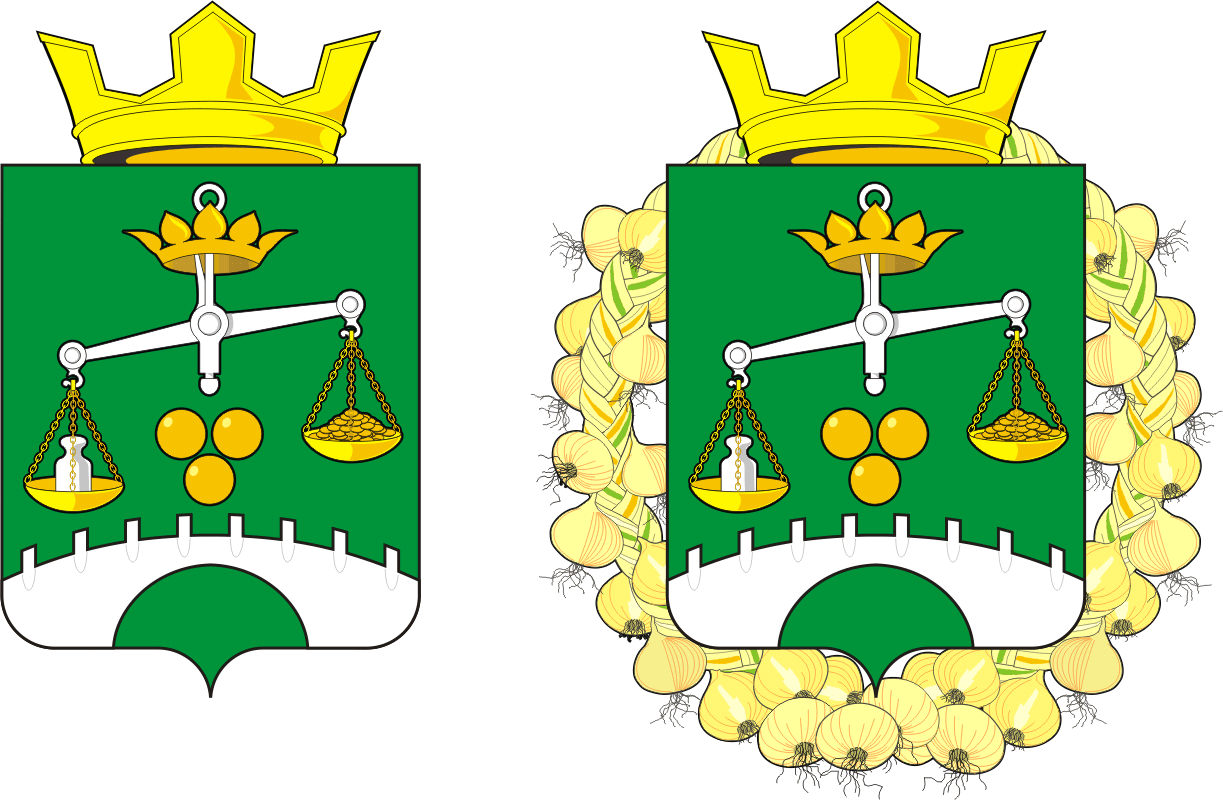 О назначении конкурса по отбору кандидатур на должность главы муниципального образования  Петровский сельсовет Саракташского района Оренбургской областиПриложениек решению Совета депутатовПетровского сельсоветаот  24 сентября 2020 года  № 3